اللجنة المعنية بالتنمية والملكية الفكريةالدورة الحادية عشرةجنيف، من 13 إلى 17 مايو 2013جدول الأعمالالذي اعتمدته اللجنةافتتاح الدورةانتخاب أعضاء المكتباعتماد جدول الأعمالانظر هذه الوثيقةاعتماد مشروع تقرير الدورة العاشرة للجنةانظر الوثيقة .CDIP/10/18 Prov.بيانات عامةرصد تنفيذ جميع توصيات جدول أعمال التنمية وتقييمه ومناقشته وإعداد تقارير عنهتقرير المدير العام عن تنفيذ جدول أعمال التنميةانظر الوثيقة .CDIP/11/2النظر في برنامج العمل لتنفيذ التوصيات المعتمدةدراسة جدوى إدراج الاحتياجات/النتائج المتعلقة بالأهداف الإنمائية للألفية ضمن إطار الويبو لنتائج الثنائيةانظر الوثيقة .CDIP/11/3مراجعة خارجية للمساعدة التقنية التي تقدمها الويبو في مجال التعاون لأغراض التنميةانظر الوثيقة CDIP/8/INF/1.رد الإدارة على المراجعة الخارجية للمساعدة التقنية التي تقدمها الويبو في مجال التعاون لأغراض التنمية (الوثيقة CDIP/8/INF/1)انظر الوثيقة CDIP/9/14.تقرير الفريق العامل المخصص المعني بالمراجعة الخارجية للمساعدة التقنية التي تقدمها الويبو في مجال التعاون لأغراض التنميةانظر الوثيقة CDIP/9/15.اقتراح مشترك من مجموعة جدول أعمال التنمية ومجموعة البلدان الأفريقية بشأن المساعدة التقنية التي تقدمها الويبو في مجال التعاون لأغراض التنميةانظر الوثيقة CDIP/9/16.حالة تنفيذ بعض التوصيات المقتبسة من تقرير المراجعة الخارجية للمساعدة التقنية التي تقدمها الويبو في مجال التعاون لأغراض التنمية انظر الوثيقة CDIP/11/4.المؤتمر الدولي المعني بالملكية الفكرية والتنميةانظر الوثيقة CDIP/11/5.تقييم جدوى بشأن إضافة أنشطة جديدة ممكنة للويبو تتعلق بالانتفاع بحق المؤلف للنهوض بالنفاذ إلى المعلومات والمواد الإبداعيةانظر الوثيقة CDIP/11/6.اقتراح مشروع من جمهورية كوريا بشأن الملكية الفكرية ووضع التصاميم من أجل تطوير الأعمال في البلدان النامية والبلدان الأقل نمواًانظر الوثيقة CDIP/11/7.مناقشة بشأن الاستعراض المستقل لتنفيذ توصيات جدول أعمال التنمية عملا بما تقتضيه آلية التنسيقما من وثيقة.الأثر المحتمل لحقوق الملكية الفكرية على السلسلة الحرجية في أوروغوايانظر الوثيقة CDIP/11/INF/2.الملكية الفكرية والتنمية الاقتصادية والاجتماعية - دراسة قطرية للبرازيل - ملخصانظر الوثيقة CDIP/11/INF/3.حماية الملكية الفكرية والتنمية الاجتماعية والاقتصادية في شيليانظر الوثيقة CDIP/11/INF/4.دراسة تصورية عن الابتكار والملكية الفكرية والاقتصاد غير الرسميانظر الوثيقة CDIP/11/INF/5.العمل المقبل في مجال مواطن المرونة المتعلقة بالبراءات في الإطار القانوني المتعدد الأطرافانظر الوثيقتين CDIP/10/11 وCDIP/10/11 Add..اقتراح لإضافة بند جديد إلى جدول أعمال اللجنة بشأن التنمية والملكية الفكريةانظر الوثيقة .CDIP/6/12 Rev.العمل المقبلملخص الرئيساختتام الدورة[نهاية الوثيقة]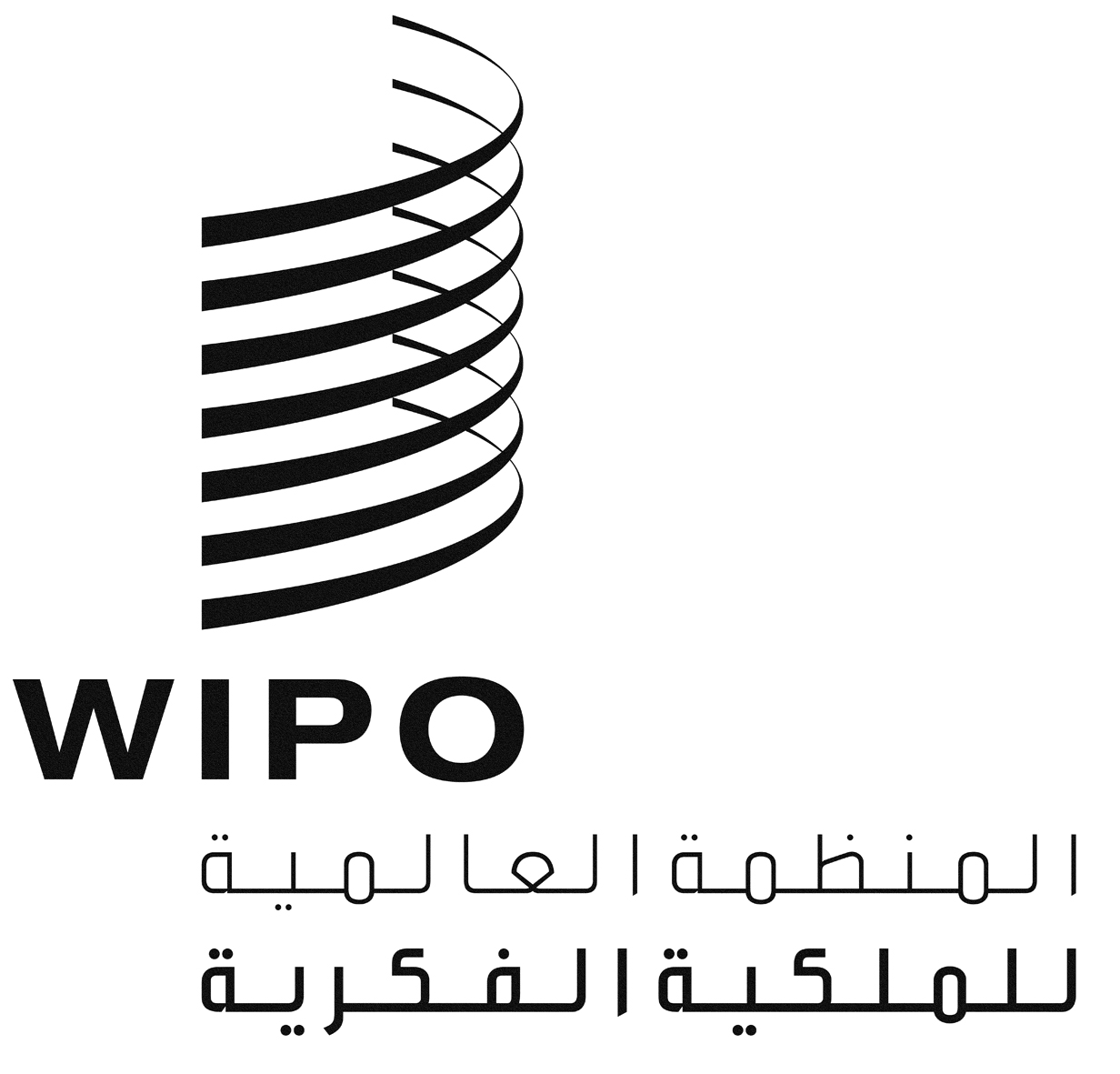 ACDIP/11/1CDIP/11/1CDIP/11/1الأصل: بالإنكليزيةالأصل: بالإنكليزيةالأصل: بالإنكليزيةالتاريخ: 13 مايو 2013التاريخ: 13 مايو 2013التاريخ: 13 مايو 2013